Colegio República Argentina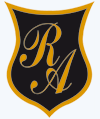 O’Carrol  # 850-   Fono 72- 2230332                    Rancagua                                      GUIA: EDUCACION FISICA Y SALUD 4º AÑOS   SEMANA 9  DESDE EL 24 AL 29  DE MAYO6. Nombre un  juego que marquen liderazgo y trabajo en equipo y explica por qué se ejerce el liderazgo y como se da  el trabajo en equipo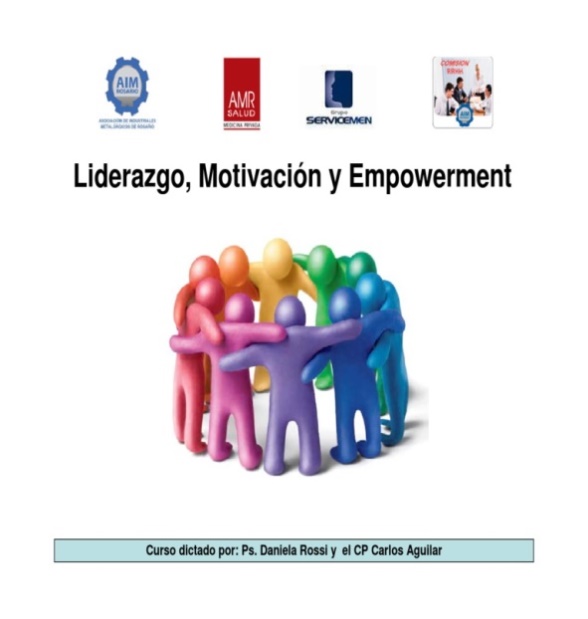     _______________________________________________________     _______________________________________________________     _______________________________________________________    7.  Y ahora a practicar juegos predeportivos https://www.youtube.com/watch?v=QdwJLfFRe1M&list=PL3D47F422C6D8595AJuegos de liderazgo CHUCHUWANombre:Curso:                                                                         Fecha : OBJETIVO DE APRENDIZAJEOA3: practicar juegos pre deportivos con reglas y espacios adaptados aplicando los  principios generales de juego y liderazgo.Antes de responder las preguntas lea el texto y luego visualice el video recomendado.Actividad 1  Te invito a observar este video atentamente: https://www.youtube.com/watch?v=M3q9KIt0qQkqQk  Disney Junior España | Jota Jota Quiere Hacer Deporte: tenis1.- ¿Quien está haciendo el papel líder en el  video?   a) Un amigo        b) El papá       c) Un entrenador              d) Jota Jota2.- ¿Cuál de las siguientes alternativas caracteriza mejor al líder?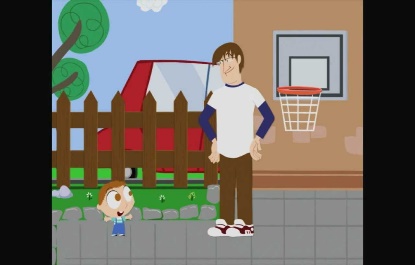  a) Enojado       b) Triste                      c) Positivo  d) Negativo3.- ¿Qué acciones realiza el líder? a)  da consejos y recomendaciones b)  sigue las instrucciones para aprender        tenis c)  omite información sobre el tenis d)  transmite inseguridad 4. ¿Qué pudiste visualizar en este video? a) conocer las reglas sobre el tenisb) algo de la historia del tenisc) la confianza que transmite el líderd) Todas las anteriores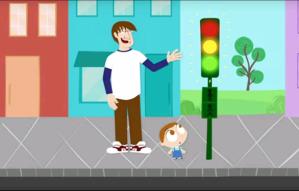 5. Según lo leído en los  textos y visto en los videos  podemos concluir que:1. Un buen líder es un entrenador que influye positivamente  en los jugadores2. El deporte requiere de líderes y normas que orienten el trabajo en equipo3. El deporte necesita planificación y líderes que alienten la buena ejecución.De acuerdo a lo anterior qué alternativa es correctaSólo la 1La 2 y la 3La 2 y la 3Todas son correctas5. Según lo leído en los  textos y visto en los videos  podemos concluir que:1. Un buen líder es un entrenador que influye positivamente  en los jugadores2. El deporte requiere de líderes y normas que orienten el trabajo en equipo3. El deporte necesita planificación y líderes que alienten la buena ejecución.De acuerdo a lo anterior qué alternativa es correctaSólo la 1La 2 y la 3La 2 y la 3Todas son correctas5. Según lo leído en los  textos y visto en los videos  podemos concluir que:1. Un buen líder es un entrenador que influye positivamente  en los jugadores2. El deporte requiere de líderes y normas que orienten el trabajo en equipo3. El deporte necesita planificación y líderes que alienten la buena ejecución.De acuerdo a lo anterior qué alternativa es correctaSólo la 1La 2 y la 3La 2 y la 3Todas son correctas